Llamamiento de la FUC, de los años 80’A votar contra MileiCórdoba, 15 de noviembre de 2023A 40 años del fin de la dictadura genocida y la recuperación democrática, a 41 años de la guerra de Malvinas, nosotros y nosotras, integrantes del movimiento estudiantil, juvenil y popular que a principio de los 80 luchó junto a otras organizaciones contra la Dictadura y el terrorismo de Estado, por la recuperación de las libertades democráticas, los derechos humanos y la educación pública, hacemos sentir nuestra voz.Porque no olvidamos a las compañeras y los compañeros desaparecidos, a la represión y la persecución a la juventud. Porque salimos a las calles de Córdoba a exigir cárcel a Menéndez y su juicio y castigo al Gral. símbolo del genocidio en medio país.Porque luchamos por la universidad gratuita, inclusiva y democrática y reconstruimos la universidad avasallada y vulnerada por la Dictadura. Porque hicimos frente a los atentados de la ultraderecha y los levantamientos carapintada. Porque no abandonamos convicciones ni principios, hoy nos sentimos obligados a reunirnos como generación y expresarnos nuevamente.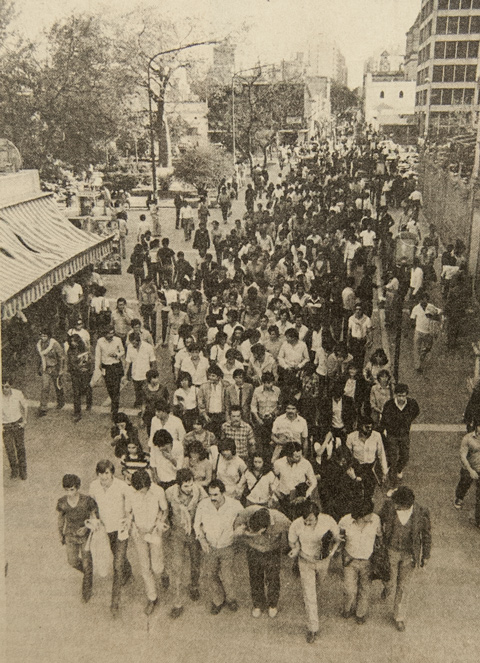 06 de Octubre 1981 la FUC pide democracia y marcha contra el arancelNo podemos ser prescindentes en esta coyuntura histórica ante una elección presidencial donde el candidato Javier Milei reivindica la Dictadura y un Estado mínimo que permita el saqueo y profundice la injusticia social; que, expresamente, propone mercantilizar la Educación; obturar la generación de Ciencia, una Salud solo para el que la pueda costear y  hasta el absurdo de privatizar calles y ríos.Sorprendidos vemos cómo la vieja ultraderecha se presenta hoy como lo nuevo, extraña alianza del partido del orden y del partido del desorden, que solo parecen coincidir en identificar las libertades democráticas como su enemigo.Críticos de la realidad política social y económica, sabemos que la Democracia argentina estuvo y está muy condicionada por la matriz de injusticia social que la Dictadura implantó, que la pobreza y la exclusión no dejaron de crecer bajo el imperio de la economía de mercado, que fue profundizada, sobre todo, durante los gobiernos menemista, delarruista y macrista; pero también sabemos que no es volviendo a las políticas que implantó la Dictadura como avanzaremos hacia una sociedad más justa. La opción Milei solo acentuará a niveles inimaginable las condiciones de vida más indignas para nuestro pueblo.Por esto llamamos a los cordobeses a votar decididamente contra Milei y Villarruel.Por esto decimos que el voto en blanco y la abstención, muchas veces una acción de real protesta, es ahora una renuncia a la lucha antifascista.No estamos frente a una elección más. El domingo 19 vamos a un verdadero plebiscito.No se trata solo de Milei o Massa o, si estoy con bronca, votar en blanco. No se trata solo de nombres o candidatos, se trata de nuestras libertades, de los derechos de nuestro pueblo, de nuestro derecho a tener derechos, de las posibilidades de construir nuestro futuro. Frente a la mercantilización y el arancelamiento de la educación en todos sus niveles, llamamos a elegir la defensa de la Educación Gratuita y Obligatoria y el acceso de los hijos del pueblo a las universidades.Frente a la mercantilización y arancelamiento de la salud, llamamos a elegir la defensa del acceso a la Salud Pública, de Calidad y Gratuita.Frente a quienes quieren “dejarle” las Falklands al imperio inglés, llamamos a elegir no olvidar jamás a nuestra heroica juventud que peleó en Malvinas y a luchar por la integridad territorial.Frente a la agresión, la descalificación y el insulto como práctica política, convocamos a elegir la tolerancia y la construcción de formas de democracia participativa como camino para las luchas sociales y políticas del pueblo.Frente a los ataques a una supuesta “ideología de género”, llamamos a elegir defender y profundizar los avances en la igualdad de derechos conquistados por los movimientos de las mujeres y la diversidad, como así también a garantizar los derechos de las infancias y juventudes.Frente a la dolarización y la subordinación al imperio norteamericano, llamamos a elegir el espíritu sanmartiniano y la defensa de la Patria y de la Soberanía Nacional.Frente al negacionismo vergonzante y la reivindicación de la Dictadura, llamamos a elegir Nunca Más y a defender las políticas de Memoria, Verdad y Justicia. Fueron 30.000.Frente a la promesa de dar plena libertad a los grandes capitales, llamamos a elegir la defensa de la soberanía económica y de las libertades democráticas individuales y sociales. Es necesario un cambio profundo que mejore efectivamente las condiciones de vida de las grandes mayorías. Por eso elegimos la democracia participativa, como camino que nos permita construir otro modo de hacer política.Por esto llamamos a los estudiantes de ayer y de hoy a votar decididamente contra Milei y Villarruel, contra el anarcocapitalista, y la nostálgica del partido militar.No hay más opciones cuando el autoritarismo fascista avanza sobre la democracia, porque es incompatible con ella.No se trata de una campaña del miedo, la elección hoy es una campaña de dignidad y coraje, con el orgullo recogido en nuestras históricas luchas de emancipaciónCONVOCAMOS A DEFENDER LAS LIBERTADES DEMOCRATICAS EN LAS URNAS Y EN LA CALLE COMO LO HICIMOS HISTÓRICAMENTE.DECIMOS NO AL VOTO EN BLANCO.NO A LA ABSTENCIÓN.ELEGIMOS DEMOCRACIAELEGIMOS la LIBERTAD del Pueblo                                                     ELEGIMOS NO A MILEI    Primeras firmas:José Serra, Ricardo Aizpeolea, Claudio Lehmann, Eugenio Reati, Claudio Orosz, Carlos Vicente, Carlos Gallo, Medardo Avila Vasquez, Mariano Faraci, Amadeo Sabatini, Carlos Presman, Francisco Tamarit, Guillermo Hossly, Esther Galina, Alberto Leon, Marisa Cattaneo, Pedro Salazar, Flavia Gallina, Guillermo Ferrero, Eduardo Garcia,  Juan Gorostiague Leoncio Cholo Lopez, Martín Valencia, Silvina Cuella, Mario Oyola, Julia Reartes, Claudia Fontanesi, Ramiro Sonzini, Pedro Salas, Gabriela Weller, Luis Zanetti, Alfredo Sapp, Fabio Inardo, Tito Borobio, Clavijo, Edgar Santiago,Fernando Cerrvigni, Osvaldo Iachetta, Elizabeth Lehmann. Liz Pomodoro, Sergio Tobal, Ana Pia Lanfranchi, Sergio Alejandro Peiretti, Darricades, Sandra Abichain, Patricia Abichain, Fernando Navarro, Ana Moro, Dalila Fátima Gallerani. Veronica Luthard. Jorge Baffa Trasci, Hugo Coca, Sandra Reschia, María, Peralta Calvo, Mario Salinas, Claudio Giomi, Mauricio Schmidt, Claudia Abichain, Lucas Rafael Dunayevich, Patricia Avila, Magdalena Siderides, Claudio Barragan, Laura, Viviana Mata, Lucia Abdulajad, Adrián Baigorria, Andrea Faraci, Alejandro González, Juan Pablo Cuestas, Maria Jose Martinez, Irina Santesteban, Ronald Cittadini, Luis Alberto Ahumada, Miguel Roberto Ulla, Javier Quinteros, Oscar Alberto Vijande, Adolfo D Buffa, HORACIO SALARIS, Manuel Enrique Arias, Fulvio Stanis, Gabriela Boucher, Norma Parrello, Hernán Enrique Moya,José Luis Caccia, Liliana Pietrarelli, Cristina Bussone, María José zarate, Alicia Casas, Patricia Elizabeth Pepicelli, Maria José Manfredi, Mónica Domínguez, Tito Gustavo Villanueva, Valeria Verde, Hugo Mariano Yagüe, Roque Gonzalez, Daniel Andrés Martín, Laura San Millan, Herrera Maria Cecilia, Jorge Peralta, Miguel Tomaino,Zamboni Adriana, Dardo edgar Toloza, Liliana Quiroga, Hugo Lenzi, Federico Nanzer, Pedro Perez, Aukha Barbero,SILVIA ALICIA PLANK, Victoria Abril Saavedra, María Andrea Musso, Jorge Alejandro Ramos Vila, Ambrosini Luis Alberto, Daniel León Efraín yorio, Fernando Caceres, Lucía Pruneda, Claudio Sergio Altamirano, Analia Susana Lopez, Adriana Di Lollo, Mingo chara, Monica Sabbatini, Mariana Mandakovic, Gerardo Serra, Myriam Mohaded, Alejandra María Valdez, Paula Inés Pavcovich, Marcelo Hernan Micca, Marcelo olmos, Daniela Cavigliasso, Gabriel Saal, Mariana Piegari, Alejandra Catalina Molinatti, María Ines Rigaldo, Alicia  Bertino, Beatriz Cristina Molinar, Lucia Aria. Javier daniel, Sergio Alejandro Canna, Juan José Zarc, Diana Elizabeth Alliev, Rodolfo Alberto Domíngue, Fernando Antonio Kustich, Claudio Comari, María Mónica Falc, Adrian Diseri, María Victoria Freytes, Silvia Fass, David A. Domingue, Marcos Alberto Saal, Juan de Dios Chamorro, Edna Marysel Segovia, Marcela Gaeta, Peiretti Héctor Esteba, Maria Elena Silv, Graciela Pedraza, Federico Iribarre, Angelo Gorosito Cuga, Erika Klappenbach, Ana Andrad, Vera Maria Rosa del Valle ver, Jorge Paez Molin, Alicia Inés Pina, Luis Ignacio Rodríguez, Oscar Marcelo Cozzani, Alejandra Jewsbury, Omar Osend, Mercedes Campan, Ernesto Zarate Lun, Norma Silvia Picone, Gladys Rosa Liendo, Mariela Sánchez Cafure, Patricia Serbal, Morcillo Alejandr, Claudia Bilavcik, Amelia Montes, Carmen Cecilia González, Adriana Beatriz TURCHI, Clara Gagliano, Erica Azucena Chagaray, Irene Pacheco Pen, Fernando Luján Diarte, Ricardo Rizzi, Elena Ramona Nieto,Marina Elisa Gomez, Rodolfo Zappin, SILVIA ROSA GATTINO, andrea f borra, Minetti carme, María Luisa González Staude, Sandra Muta, Federico Litvi, Ivan Diego Ribett, Marisa Viviana Cariddi, marcelo Juncos, Marcela Kravetz, Pedro Spinos, Miriam Kreme, Marco Antonio Galán, Alicia Inés Pina, Angel Guillermo Villanueva, María José Quiroga, Martin Karin, Elsa Marcela Rodríguez, Mario Barrientos, Gloria Cepeda, Alicia Servetto, María Inés Peralt, Cilene Peralta, Malena Torres, Mabel  Campana, Maria Leonor Pepe, Silvia Noemi Nadr, Diana Rabinovic, Laura De Mont, Marta Philp, Nora Aquín,, Berta Reisin, Juan Manuel Fonseca, Cristina Morale, Guillermo hector garci, Malena Tobal, María  Beatriz Prato, Natalia Abigail Mustienes, Nora Brito, Francisco Guillermo PANERO, Marta Beatriz Fabing, Mario Luis López Barrios, Ernesto Jako, Darío Edgardo Góme, Silvia Graciela Guastavino, Moretti Miguel Angel, Claudia Roitte, Mariela Edelstei, cecilia coc, Ana María vida, Humberto Feliciano Supaga, Mónica Isabel Videla, Alejandra Castro, Griselda Cuellos, José Luis Pruned, daniel etcheverr, Lia Beatriz Sott, Alicia  Carranza ,  Omar Ortiz, Nidia Graciela Fernandez, Sergio Mazzola, Jorge Sendr, Silvina Falett,  Maria teresa Laconi, orge Pachec, Rodrigo Manuel Garcia Molnar, María Antonia Gonzále, Diego Quinteros, Fatima Serione, Stella Regis, Roberto Nuñez, Elizabeth Ovejero, Silvia Lucca Viano, Felisa Reisi, Gabriel Nadr, Ana Maria Conca, Viviana Graciela Lucc, Norma margarita gabosi, Lia Angelica Medin, Eduardo Anibal Ojeda, Silvia Plaz, ana brus, Cristal Mercorelli, Cecilia Merchán, Paula Lionetto, José María Bompadre, Silvia Servetto, Silvano Lenardon, Jacqueline Gómez, Marcela Agüero Aguaisol, Graciela Magnan, Marina Cargnelutti, Monica Zuvel, Oscar Reula, Tomás Rodrígue, Maria Silvia Irene Lucero Offredi, Shirley Gretel Roberts, Anibal Martinez, Mariano Cognigni, Juan Dante de los Rios, Norma Albina Mendez, Dora Susana Araujo, Rubén Aníbal Lucero Sánchez, Maria del Rosario Luque, Sandra Gisela Piccardo, Sabrina Guidugli, Facundo Cruz Romero Vázque, Luis Alfredo Olle, Patricia Triguero, Néstor Dino Espisle, Maria de los Angeles Lohigorr, Bernabé Javier Alberto, Gabriela Gonzalez, Guillermo Antonio Alessio, Claudia Viviana Kraan Offredi , Norberto Luis Pinotti, Gustavo Valdez, María Belén vallett, Antonio Gabriele Candido, Jaschele Burijovich, Elder Azucena Possett, Ana Maria Carrera, Raul Viarruel, Viviana Aldrey, Jimena Mass, Rossana Crosett, Laura Edith Zui, Toranzo Carlos robert, Huar, Patricio Pereyra, Gustavo Adolfo Martin, Maria del Carmen Moreno Moren, Daniel Staricc, Miguel Diez, Agustín Marcuzzi, Lidia Susana Wolf, Carmen Adriana Gonzalez, Francisco Jorge Espinosa, Adrian Delfederico, Alcira Ceballo, Antonio pere, Eduard, Patricio Tomaino, Horacio R. Lope, Fabiana Teresa Frin, Carlos Alejandro Garci, Mari, Alejandro Cena, Susana Beatriz del Corazón de Jesús, Adriana B de la Fuente, Guillermina García Covas, Ayelen Macarena Rodríguez Domínguez, Saquin Alejandro Rodríguez, Rivero Gabriela Yanin, Myriam Rosanna Baldassi, Susana caminos, Paola river, Monica Cristina Fuente, Liliana Bormid, Eliana Oliva, Rosana viva, Emilse Eugenia Godo, Maria Eugenia chacarell, Enrique Zanett, María  Cristina Mansill, Sergio Tagl, Gabriela Rotondi, Virginia Avedikian, Maria Luz Ezquerro, Gerardo Bergamin, Cristina River, Martha Isabel Sivado, Edgardo Bald, Maria Gabriela Pinotti, Susana Inés Ríos, Letizia Raggiotti, Claudia Fabiana Trombotto, Miriam Griselda Corre, Juan Carlos Suáre, Graciela Rui, Catalina Cali Bisi, Agustina  Ponce de Leo, Natalia Suare, Beatriz Nardini, Maria I. Villagrá, Cecilia Molina, Lia Mariana  Montenegro, Marcelo Pignata, Marcela Fabiana Ponc, Guillermo Uribe, Raul oscar gerald, Marcela Pachec, Monica Balzarin, Marcela Frin, Ivana Silvina Oliva, Alberto Daghero, Diego NADRA, Pedro Diego Gavilán, Sonia Roitter, Cristina Vispo, Otto Weste, Graciela Testa, MARCELO LUCIO SALARIS, Liliana Pl, Julia Gorostiague, Miryam Arborno, Griselda Ivana Paredez, Artemia barrionuevo, Mario Ponce, Leila Andall, AURELIA CLAUDIA RAMALLO, MARTA INÉS SALINAS, Patricio francisco pereyr, MAGUI e. LUCERO GUILLE, Guillermo Pablo Ensabella, Silvina Moyan, María Angelica Paviol,Mónica Graciela García, Alicia Jue, Maria Isabel Teso, Miguel Albuixec, Armonía Alonso, Mónica Villarreal, Delicia Beda Bonetta, Graciela Liliana Chiecher, Dante Bertone, Pilar Agustina Ferrero, Lucas octavio pinto dos santo, Ana Carolina García, Ivette Nancy Gome, Oscar luchino,  Ana María Do, Rodrigo Chaves, Monica Fridlender, Violeta Ojeda , Víctor Domínguez, Alejandro Aizenberg, Patricia Laura Torriglia, Alba del Barco, Hélyda Peretti, walter Palavecino, Jose Miguel Pesuto,